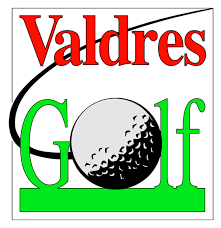 Årsmøtesak 4Godkjenning av innkalling, sakliste og forretningsordenÅrsmøtet ble i første omgang fastsatt til …. mars og innkalling publisert på klubbens hjemmeside …..På grunn av pandemisituasjonen ble utsettelse inntil videre varslet på samme måte …..Endelig møtedato ble satt til 15. juni – som i år er siste frist gitt av NIF – og publisert …….   Styret var da ikke oppmerksom på at også det utsatt møtet skulle hatt et eget 1 måneds forhåndsvarsel, men ber årsmøtet legge vekt på at det uansett er gitt ekstraordinært god for medlemmene tid til å melde saker.Saksliste og dokumenter til årsmøtesakene er publisert på hjemmeside 8. juni. Forslag til forretningsorden:Gjennomføring av årsmøtetÅrsmøtet ledes av den valgte dirigenten og skal gjennomføres i samsvar med NIFs/GKs lov og denne forretningsorden.TaletidForslagsstiller med forslag på sakslisten gis nødvendig taletid for å presentere forslaget.For etterfølgende innlegg er taletiden 5 min for første innlegg, 3 for andre og 1 for tredje. Ingen gis rett til ordet mer enn 3 ganger i samme sak.Etter forslag fra dirigenten eller representant kan årsmøtet beslutte å:sette strek for inntegnede taleresette strek for nye forslagøke antall innleggendre taletidengi taletid til personer uten talerettPerson med talerett som ber om ordet til forretningsorden har 1 min. taletid.Behandling av forslagAlle forslag må leveres skriftlig til dirigenten, og være undertegnet med representantens navn. Forslag kan bare leveres i saker som står på sakslisten. Tidligere forslag kan ikke trekkes tilbake og nye forslag kan ikke settes fram etter at strek er satt, eller saken er tatt opp til votering.ProtokollI protokollen føres det inn forslag og vedtak med antall stemmer for og imot samt hvem som hadde ordet.Styrets forslag til vedtak:Innkalling til, samt sakliste og forretningsorden for årsmøtet godkjennes. 